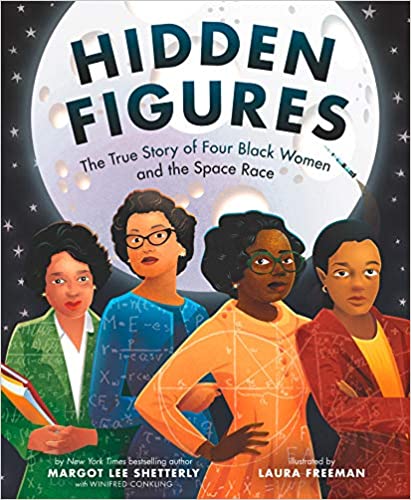 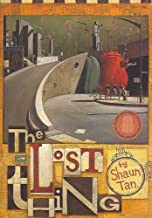 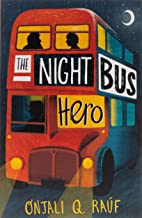 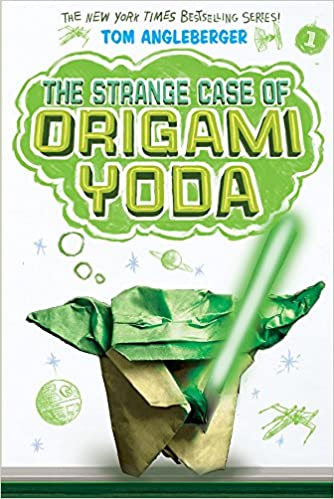 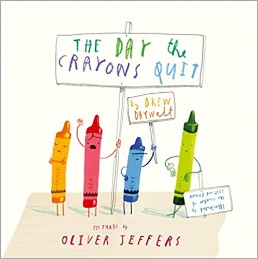 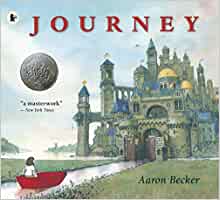 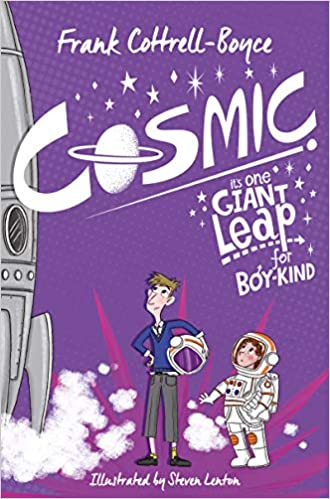 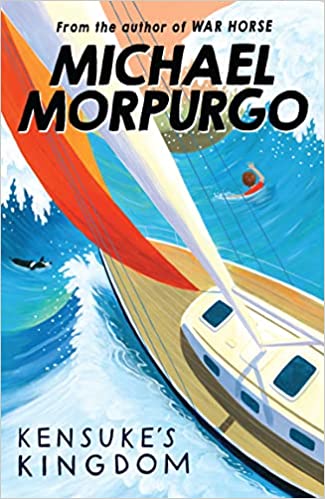 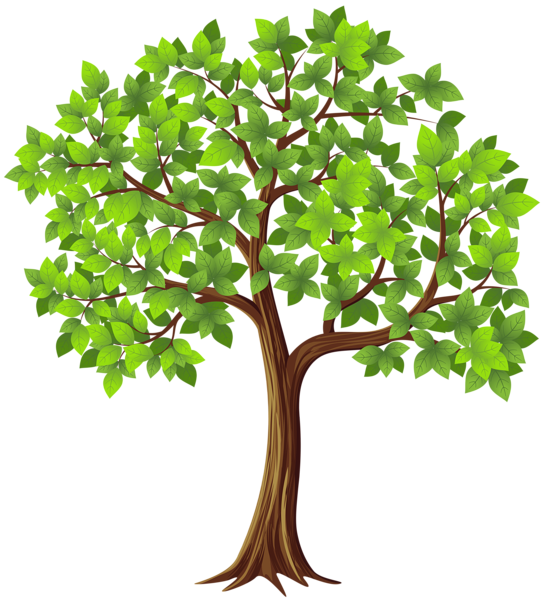 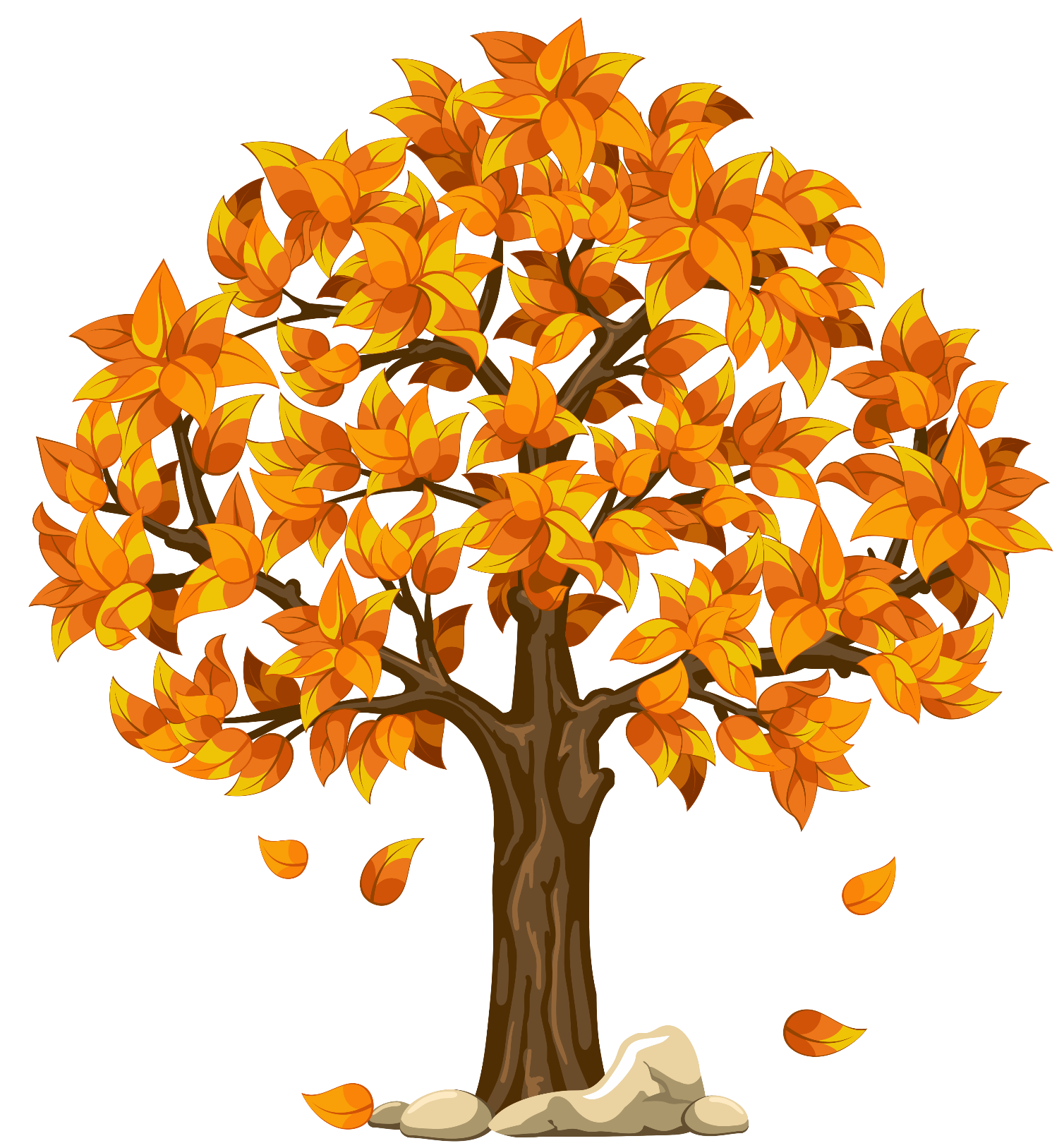 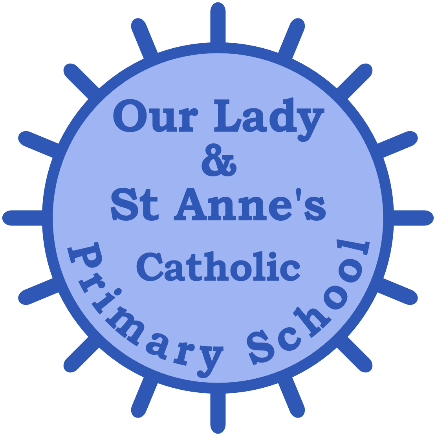 v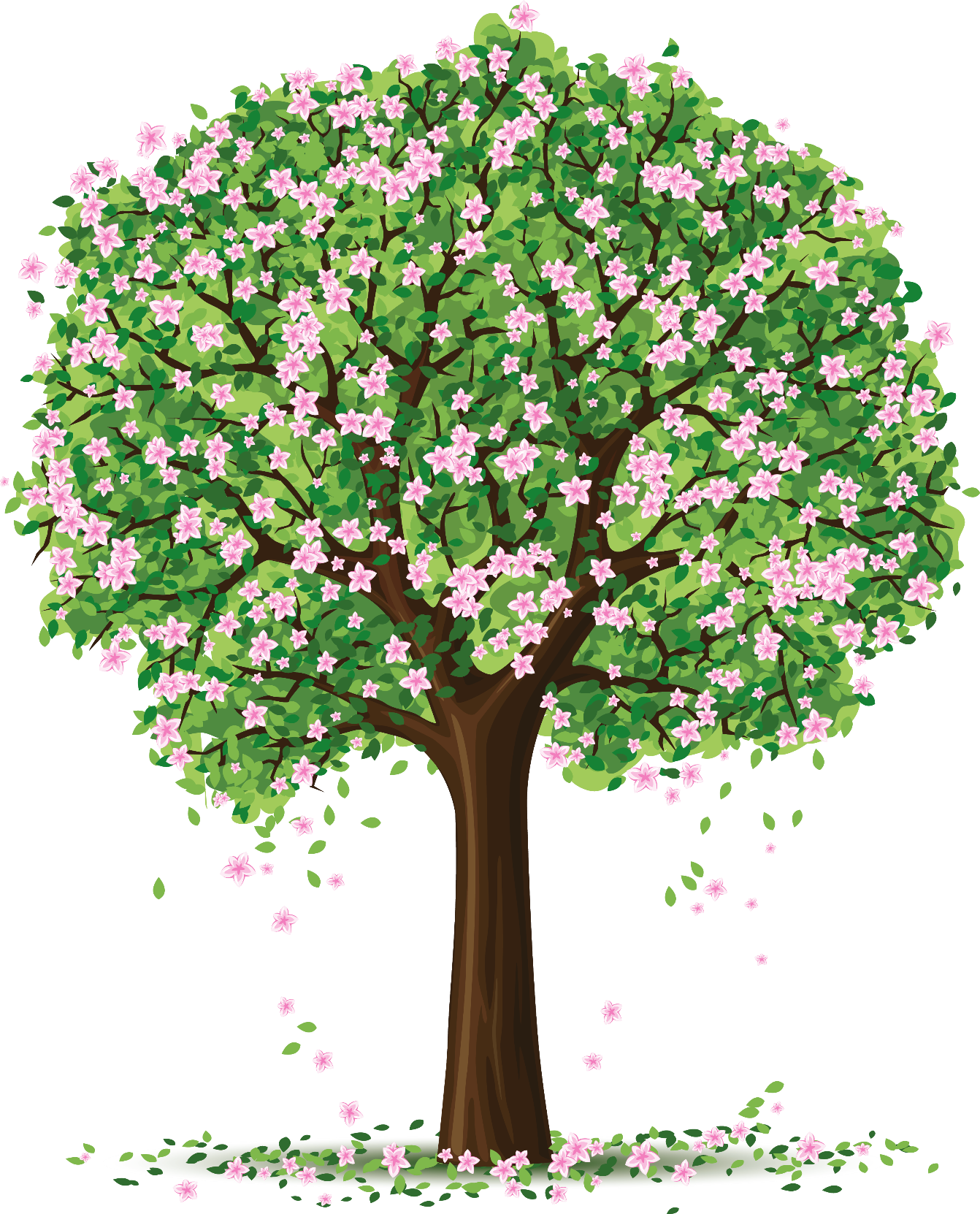 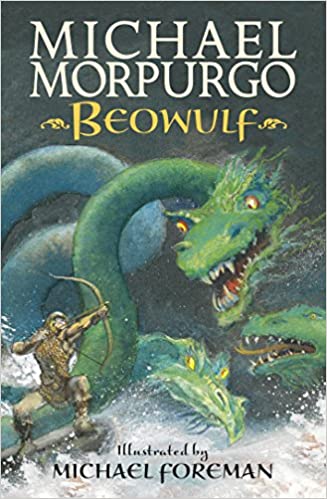 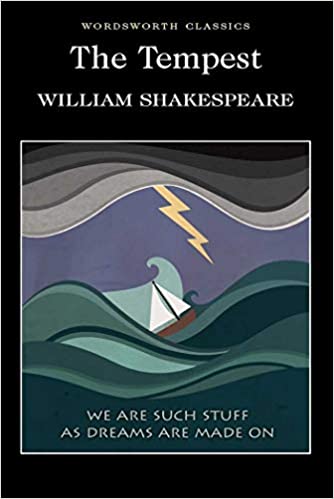 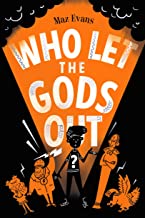 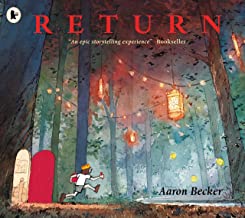 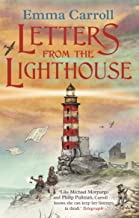 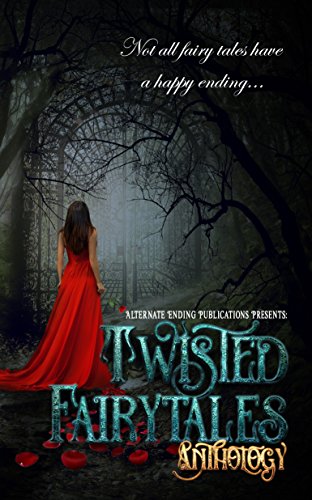 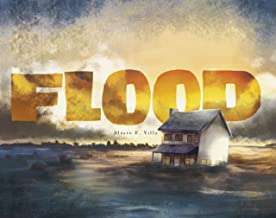 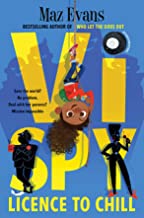 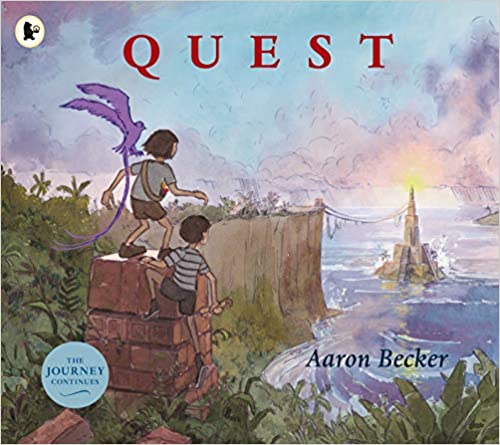 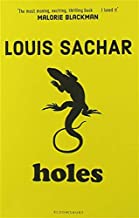 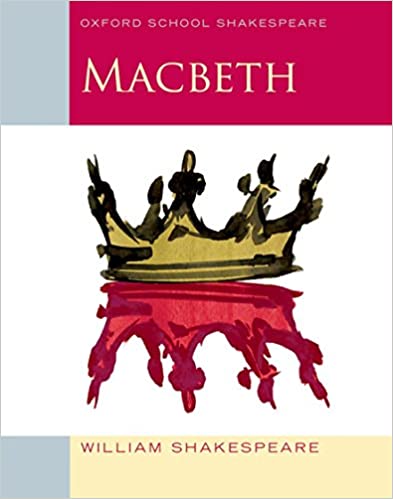 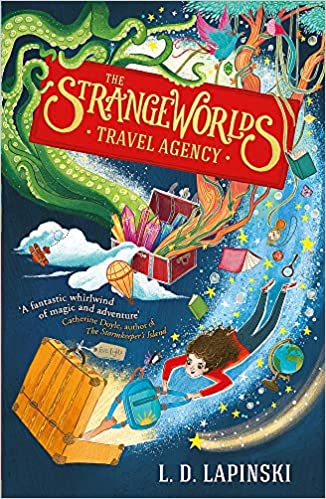 